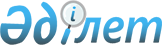 Об утверждении перечня дериватов
					
			Утративший силу
			
			
		
					Постановление Правительства Республики Казахстан от 26 декабря 2011 года № 1597. Утратило силу постановлением Правительства Республики Казахстан от 4 сентября 2015 года № 745

      Сноска. Утратило силу постановлением Правительства РК от 04.09.2015 № 745 (вводится в действие по истечении десяти календарных дней после дня его первого официального опубликования).      В соответствии с подпунктом 24-4) статьи 8 Закона Республики Казахстан от 9 июля 2004 года "Об охране, воспроизводстве и использовании животного мира" Правительство Республики Казахстан ПОСТАНОВЛЯЕТ:



      1. Утвердить прилагаемый перечень дериватов.



      2. Настоящее постановление вводится в действие по истечении десяти календарных дней со дня первого официального опубликования.      Премьер-Министр

      Республики Казахстан                       К. Масимов

Утвержден           

постановлением Правительства 

Республики Казахстан    

от 26 декабря 2011 года № 1597 

Перечень дериватов* 

      * Примечание: Перечень дериватов разработан во исполнение требований Конвенции о международной торговле видами дикой фауны и флоры, находящимися под угрозой исчезновения.
					© 2012. РГП на ПХВ «Институт законодательства и правовой информации Республики Казахстан» Министерства юстиции Республики Казахстан
				№ п/пНаименование дериватов из животных1Галантерейные изделия 2Жиры 3Икра 4Кожа 5Кровь 6Медицинские препараты7Медвежья желчь 8Молоки рыб (гонады)9Сувенирные изделия 10Чучела 11Ювелирные изделия 12Яйца13Цисты водных беспозвоночных